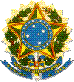 SERVIÇO PÚBLICO FEDERALUNIVERSIDADE FEDERAL DA PARAÍBACENTRO DE CIÊNCIAS HUMANAS, LETRAS E ARTESSECRETARIA INTEGRADA DE ATENDIMENTO À GRADUAÇÃOREQUERIMENTO DE DIPLOMA DE GRADUAÇÃOÀ Subcoordenação de Registro de Diplomas (PRG)Eu, _____________________________________________________________________________, matrícula nº _________________, e-mail _______________________@______________, aluno(a) regularmente matriculado(a) no Curso de _________________________________________, venho requerer a V. Sa. a emissão da 1ª via do meu DIPLOMA DE GRADUAÇÃO.Nestes termos, peço deferimento.João Pessoa, ___ de _________________ de 20__________________________________________________________________________Assinatura do(a) Requerente ---------------------------------------------------------------------------------------------------------------REQUERIMENTO DE DIPLOMA DE GRADUAÇÃO (por favor, preencher)Documentos anexados ao requerimento:Nome do Aluno(a): ______________________________________________________Data da solicitação: _____/_____/20___Recebido por: ____________________________________1Fotocópia do Certificado de Conclusão do Curso2Histórico da graduação3Nada-consta da Biblioteca Central4Cópia do RG5Cópia da Certidão de Nascimento ou de Casamento (caso tenha havido alteração de nome)6Quitação eleitoral7Carteira de reservista